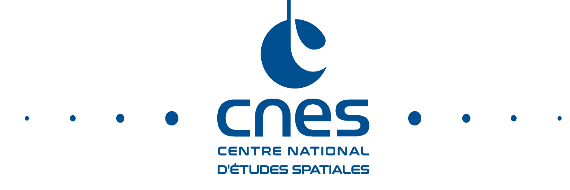 FICHE DE RENSEIGNEMENTS DES AUDIOVISUELS
(production interne CNES)Titre  :
SWOT, essais d’environnement électromagnétiquesSous-titre  :Nom exact et complet du fichier livré :(selon nomenclature exigée : AAAA-MM-JJ-TITRE_en_plusieurs_mots-VERSION. EXT, sans accentuation ou caractères spéciaux)2022/04/15_SWOT_ESSAIS_ENVIRONNEMENT_ELECTROMAGNETIQUES_TAS_CANNESTitre de la collection/série ou dossier :Publication :(précisez s’il s’agit d’un document visible par l’interne seulement, pour les professionnels ou pour tous publics – s’il n’est visible par un des public qu’à partir d’une date précise, le signaler)
Usage interne et externeCopyright / Commanditaire : 
(Préciser nom(s) et adresse(s) si autre que CNESThales Alenia Space / imagIN 2022
Date de production15/04/2022Réalisateur(s) : 
imagINDurée : 
55’’Langue(s) : 
MuetDescription/Résumé: 
(en 5 lignes maximum)
Les essais d’environnement électromagnétique du satellite SWOT se sont achevés le 15 Avril après 5 semaines d’intense activité. Ces essais ont permis de vérifier l’autocompabilité des instruments et de la plateforme en émission rayonnée et en susceptibilité. En effet, il est extrêmement important de vérifier que plateforme et charge utile ne se perturbent pas mutuellement lorsque les équipements sont actifs. SWOT est un satellite qui possède beaucoup d’instruments RF, émetteurs et récepteurs et il est truffé d’antennes capables d’amplifier la moindre perturbation parasite.Lieux de tournage : 
Cannes – Thales Alenia SpaceDroits / Crédits : 
Thales Alenia Space(Préciser toutes images ou séquences non-libres de droits ou droits spécifiques avec leurs TC ou les droits à l’image)Usage :
(Le document peut-il être téléchargé pour être diffusé dans un autre cadre ou son usage est-il limité à la consultation sur la vidéothèque ?)Usage projet SWOT Océanographie / HydrologieGénérique :[Conseiller technique du réalisateur, scénariste(s), auteur(s) du commentaire, auteur(s) de la musique, chanteurs, direction de l’orchestre, chorégraphe(s), assistant(s) du réalisateur, scripte, directeur de production, directeur de la photographie, cadreur(s), photographe(s), chef monteur, chef(s) opérateur du son, chef décorateur, créateur(s) des costumes, chef maquilleur, animation, effets spéciaux / trucages, conseillers techniques spéciaux ou conseillers scientifiques, documentaliste(s), speaker, autres collaborateurs de l’équipe technique, interprétation (rôles, noms et prénoms) des acteurs et intervenants (rôles, noms et prénoms) des interprètes de doublage, remerciements, crédits images.] 
……………………………
……………………………


22. Autres renseignements utiles :……………………………
……………………………
